Leonard Sainer Legal Education Foundation 
Leonard Sainer ScholarshipsAPPLICATION FOR SCHOLARSHIPScheme administered by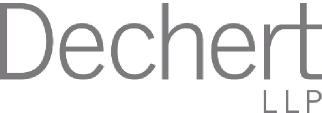 Leonard Sainer Foundation 
APPLICATION FOR SCHOLARSHIP 
Closing Date: 4:00pm, Friday 05 February 2021Term Time Address (from __ __ / __ __ / __ __ to __ __ / __ __ / __ __ ):Permanent Address (from __ __ / __ __ / __ __ to __ __ / __ __ / __ __ ): (leave blank if same as the above address)Telephone: 	 Mobile:____________________________________________Email 1:	  Please specify if you are registered on any social networking sites (Facebook, Twitter, etc.):PLEASE NOTIFY THE FACULTY OF LAWS OF ANY CHANGES IMMEDIATELY4Academic RefereePlease note that you must request the reference yourself and submit it with the rest of your application.Name: 	 Address:Telephone: 	_____________________________________________________________
Email Address: _____________________________________________________________Course DetailsInstitution and course, which you are applying for (NB – full time only):OtherHow did you hear about this Scholarship?Educational Details & QualificationsPlease list names and addresses of all secondary schools (including Sixth Form Colleges) attended, with dates and examination results (including any failures):School(s) attended (including dates):GCSE ResultsAS / A Level ResultsHigher institution(s) (college / university) attended (including dates):Degree(s) (including class) expected / obtained (including dates):Subjects taken, or to be taken, at university / college: 
(Please continue on a separate page if necessary)Scholarships, prizes or other honours attained at school, college or university:6. Financial InformationHave you applied for / been offered any other financial assistance? If so, please give details.Please give details of any parental / other assistance, or explain why this is not available.Please give details of your spouse’s / partner’s annual income (after tax and other deductions), together with any related circumstances.Please give details of any existing loans, which you (or your spouse / partner) have and which will still be outstanding in October 2021.Please details all assets owned and all debts owing (whether alone or jointly) exceeding £1,000 in total (other than household goods, TVs, computers, etc. or as specified in the previous question).PLEASE NOTIFY THE FACULTY OF LAWS OF ANY OTHER FINANCIAL 
ASSISTANCE YOU OBTAIN AFTER SUBMISSION OF THIS APPLICATIONPlease give details of the monies available to you as well as your outgoings during the current academic year (2020/21) and your estimates for 2021/22.Please state whether this income and expenditure relates to you alone, or whether it is inclusive of a spouse/partner and/or dependents. Please specify all amounts on an annual basis.The following figures relate to myself and ______________________________________________________
[insert text next to the line above]*Course fees – based on the assumption that you will study the LPC or BPTC in 2021/22.Assets and liabilities (each over £1,000) at the date of this application:7. Additional InformationPlease supply this information on one or more separate typed sheets.Which particular areas of law interest you?What type of career in the law do you envisage pursuing?Previous Law Related Employment Experience (including work placements, mini pupillages, etc.) – please provide starting dates, employer information and an outline of the work performed.Previous Non-Law Related Employment Experience – please provide starting dates and end dates, employer information and an outline of the work performed.Activities and Interests – please state your non-academic activities and interests, indicating any positions of responsibility held.Other information in support of your application.THE SPONSORS RESERVE THE RIGHT TO REQUIRE THE REPAYMENT OF 
ANY MONIES PAID TO, OR ON BEHALF OF, THE APPLICANT IF ANY 
INFORMATION SUPPLIED BY THE APPLICANT IS INCORRECT.Signed: ___________________________________________________________________________Date: ______________________________________________________________________________1. General InformationName in Full: 
Title:Would you need a work permit upon qualifying?	YesNo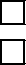 Please attach a 
recent passport 
photo hereSubjectAwardYearSubjectAwardYearSubjectOptional (O) / 
Compulsory (C)GradeYearMonies Available 2020/21Monies Available 2020/21Actual - Per AnnumActual - Per AnnumParental/Other Assistance£Earnings (after tax)£Savings£Borrowings£Other£TOTAL AVAILABLE (A)£Monies Available 2021/22Monies Available 2021/22Estimated - Per AnnumEstimated - Per AnnumParental/Other Assistance
£Earnings (after tax)£Savings£Borrowings£Other£TOTAL AVAILABLE (A)£